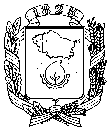 АДМИНИСТРАЦИЯ  ГОРОДА  НЕВИННОМЫССКАСТАВРОПОЛЬСКОГО КРАЯПОСТАНОВЛЕНИЕ18.10.2018                                                                                                      № 1559НевинномысскО внесении изменения в приложение к постановлению администрации города Невинномысска от 14 ноября 2014 г. № 3572 	Постановляю:1. Внести изменение в приложение к постановлению администрации города Невинномысска от 14 ноября 2014 г. № 3572 «О формировании фондов капитального ремонта на счете регионального оператора», дополнив строкой 417, следующего содержания:«417. Улица Пугачева, 15Б».2. Управлению жилищно-коммунального хозяйства администрации города Невинномысска направить настоящее постановление региональному оператору – некоммерческой организации Ставропольского края «Фонд капитального ремонта общего имущества многоквартирных домов».3. Настоящее постановление разместить на официальном сайте администрации города Невинномысска в информационно-телекоммуникационной сети «Интернет».Глава города НевинномысскаСтавропольского края		                                                        М.А. Миненков